Ján Nováknar. 15.03.1988Dolná ul. 36/5831 06 Bratislava(ďalej len „Dobrovoľník“)V  Bratislave, dňa ...........VEC: Potvrdenie o  výkone dobrovoľníckej činnostiV  zmysle § 5 ods. 6 zákona č. 406/2011 Z. z. o  dobrovoľníctve v  platnom znení, Vajnorský vinohradnícky spolok, IČO: 48460397, Pod lipami 1, 831 07 Bratislava, štatutárny orgán Ing. Milan Kodnár – predseda spolku (ďalej len „Prijímateľ dobrovoľníckej činnosti“) vystavuje Dobrovoľníkovi toto potvrdenie o  výkone dobrovoľníckej činnosti:Doba trvania výkonu dobrovoľníckej činnosti:Obsah výkonu dobrovoľníckej činnosti: Dobrovoľnícka činnosť bola vykonávaná Dobrovoľníkom pre Prijímateľa dobrovoľníckej činnosti a  spočívala v  práci na Komunitnom vinohrade Široké za účelom záchrany zanedbaných vinohradov, o ktoré sa stará Prijímateľ dobrovoľníckej činnosti. Išlo najmä o zelené práce, okopávanie viniča, vylamovanie zálistkov, zastrihávanie vínnej révy a jej zber, kosenie, úprava okolia, odstraňovanie burín a náletových drevín, odstraňovanie invazívnych rastlín a drevín, odstraňovanie čiernych skládok.Hodnotenie činnosti Dobrovoľníka: Činnosť Dobrovoľníka považujeme za veľmi dobrú, nakoľko počas výkonu celej dobrovoľníckej činnosti aktívne a  zodpovedne pristupoval k  plneniu svojich úloh.Kontaktná osoba: Milan Kodnár (tel. č.: 0917 40 44 33, e-mail: viavitisvajnory@gmail.com)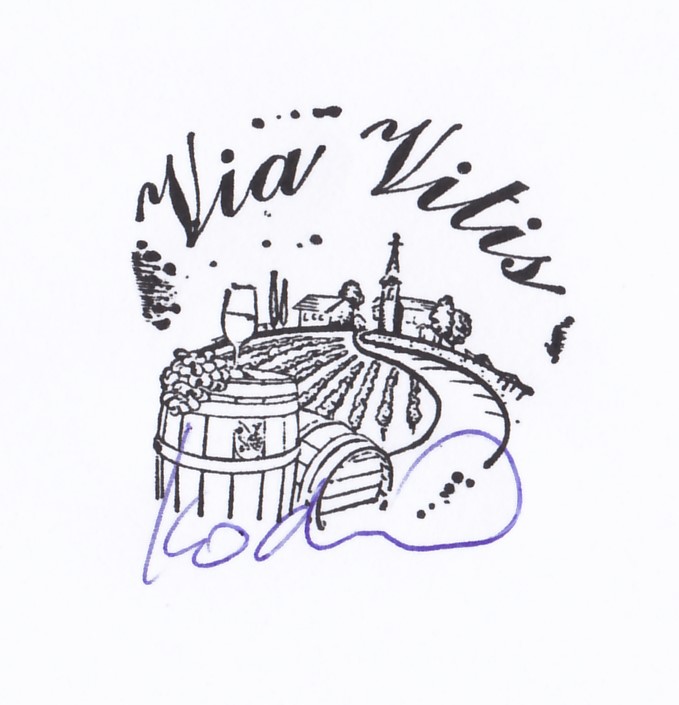 ...........................................................                   Ing. Milan Kodnár                        podpis a pečiatkaDeňpočet hodín07.07.20218 hod14.07.20218 hod21.07.20218 hod28.07.20218 hod01.08.20218 hod08.08.20218 hod15.08.20218 hodCelkovo:56 hodín